Name: __________________________________________ Date: _____________________________Quadrilaterals – Rhombuses, Squares, Trapezoids & KitesDefinition: A rhombus is a parallelogram with four congruent sides.Definition: A rhombus is a parallelogram with four congruent sides.Definition: A rhombus is a parallelogram with four congruent sides.Definition: A rhombus is a parallelogram with four congruent sides.Definition: A rhombus is a parallelogram with four congruent sides.Definition: A rhombus is a parallelogram with four congruent sides.Definition: A rhombus is a parallelogram with four congruent sides.If a parallelogram is a rhombus,then it has 4 congruent sides.If a parallelogram is a rhombus,then it has 4 congruent sides.If a parallelogram is a rhombus,then it has 4 congruent sides.If a parallelogram is a rhombus,then its diagonals are perpendicular.If a parallelogram is a rhombus,then its diagonals are perpendicular.If a parallelogram is a rhombus,then its diagonals are perpendicular.If a parallelogram is a rhombus,then its diagonals bisect opposite angles.If a parallelogram is a rhombus,then its diagonals bisect opposite angles.If a parallelogram is a rhombus,then its diagonals bisect opposite angles.opposite sides are parallelopposite sides are congruentopposite angles are congruentopposite angles are congruentconsecutive angles are supplementaryconsecutive angles are supplementarydiagonals bisect each otherDefinition: A square is a parallelogram with 4  sides & 4 right angles.Definition: A square is a parallelogram with 4  sides & 4 right angles.Definition: A square is a parallelogram with 4  sides & 4 right angles.Definition: A square is a parallelogram with 4  sides & 4 right angles.Definition: A square is a parallelogram with 4  sides & 4 right angles.Definition: A square is a parallelogram with 4  sides & 4 right angles.Definition: A square is a parallelogram with 4  sides & 4 right angles.Definition: A square is a parallelogram with 4  sides & 4 right angles.Definition: A square is a parallelogram with 4  sides & 4 right angles.opposite sides are parallelopposite sides are congruentopposite sides are congruentopposite angles are congruentopposite angles are congruentopposite angles are congruentconsecutive angles are supplementaryconsecutive angles are supplementarydiagonals bisect each other4 right angles4 right angles4 right angles4 right anglesdiagonals are congruentdiagonals are congruentdiagonals are congruentdiagonals are congruentdiagonals are congruent4 congruent sides4 congruent sidesdiagonals are perpendiculardiagonals are perpendiculardiagonals are perpendiculardiagonals are perpendiculardiagonals are perpendiculardiagonals bisect opposite anglesdiagonals bisect opposite anglesDefinition: A trapezoid is a quadrilateral with 1 pair of opposite sides parallel.Definition: A trapezoid is a quadrilateral with 1 pair of opposite sides parallel.Definition: A trapezoid is a quadrilateral with 1 pair of opposite sides parallel.If a quadrilateral is a trapezoid, then it has one pair of opposite sides parallel.If a trapezoid is isosceles, then its diagonals are congruent.If a trapezoid is isosceles, then its base angles are congruent.If a trapezoid is isosceles, then its non-base angles are supplementary.Definition: A kite is a quadrilateral with 2 pairs of consecutive sides congruent.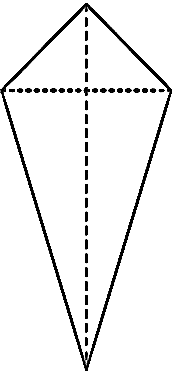 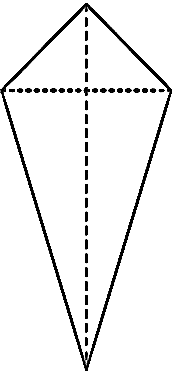 Definition: A kite is a quadrilateral with 2 pairs of consecutive sides congruent.Definition: A kite is a quadrilateral with 2 pairs of consecutive sides congruent.If a quadrilateral is a kite, then it has 2 pairs of consecutive sides congruent.If a quadrilateral is a kite, then it has 1 pair of opposite angles congruent.If a quadrilateral is a kite, then it its diagonals are perpendicular.If a quadrilateral is a kite, then it one diagonal is bisected by the other. 